Registered Office:  School Lane, Kirkham Street, Somerton, Somerset TA11 7NL30th April 2019Dear ParentsQUAD KIDS ATHLETICS Huish Episcopi Primary School – Tuesday 7th May 4.00 – 5.15 p.m.I have asked your child to represent the school at the athletics competition above and I should be grateful if you would give your permission for them to take part.  Could your child please wear PE shorts and take a jumper if necessary.  They will be given a school sports top to wear.  The children will also need to take a snack and drink with them.   Please can you give your child permission, and possibly provide transport, the children will need to leave school at 3.15 p.m.  Due to new health and safety guidelines we have to ask if you can make transport arrangements to and from the event amongst yourselves, taking your own children and possibly others.   If you are able to provide transport please can you let us know who you will be taking, the list of children who will be taking part is overleaf. Yours faithfully,Brian Smith-----------------------------------------------------------------------------------------------PARENTAL CONSENT FORM – SCHOOL VISITSQuad Kids Athletics Tuesday 7th May 4-5.15pmAs parent/guardian of ______________________________________ I have read, fully understood and am satisfied with the details supplied about the above mentioned activity and agree to my son/daughter taking part in it.*I can take the following ……..  children: 1)……………………………………………2)……………………………………………3)………………………………………………………..4)………………………………………….. 5)…………………………………………. 6) ………………………………………………….*I am unable to take my child but he/she* will be travelling with …………………………………………….*I will/will not be able to help with transport.Signed ................................................... Parent/Guardian     Emergency Tel. No: ..................................Infants:Etsome Terrace,Somerton, TA11 6LYTel: 01458 272537kinginainfants@educ.somerset.gov.uk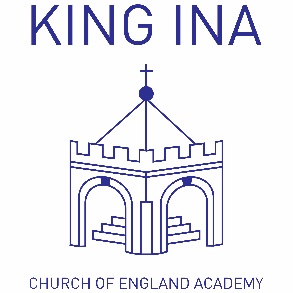 Juniors:School Lane, Kirkham St.,Somerton, TA11 7NLTel: 01458 272587kinginajunior@educ.somerset.gov.uk